Name: _______________________________			Date: ________________In today’s issue we have some of the most entertainingly funny, descriptive, and informing political cartoons ready for you to view. Each representing things we have learned and read about today. Study the cartoons carefully and answer the questions that follow.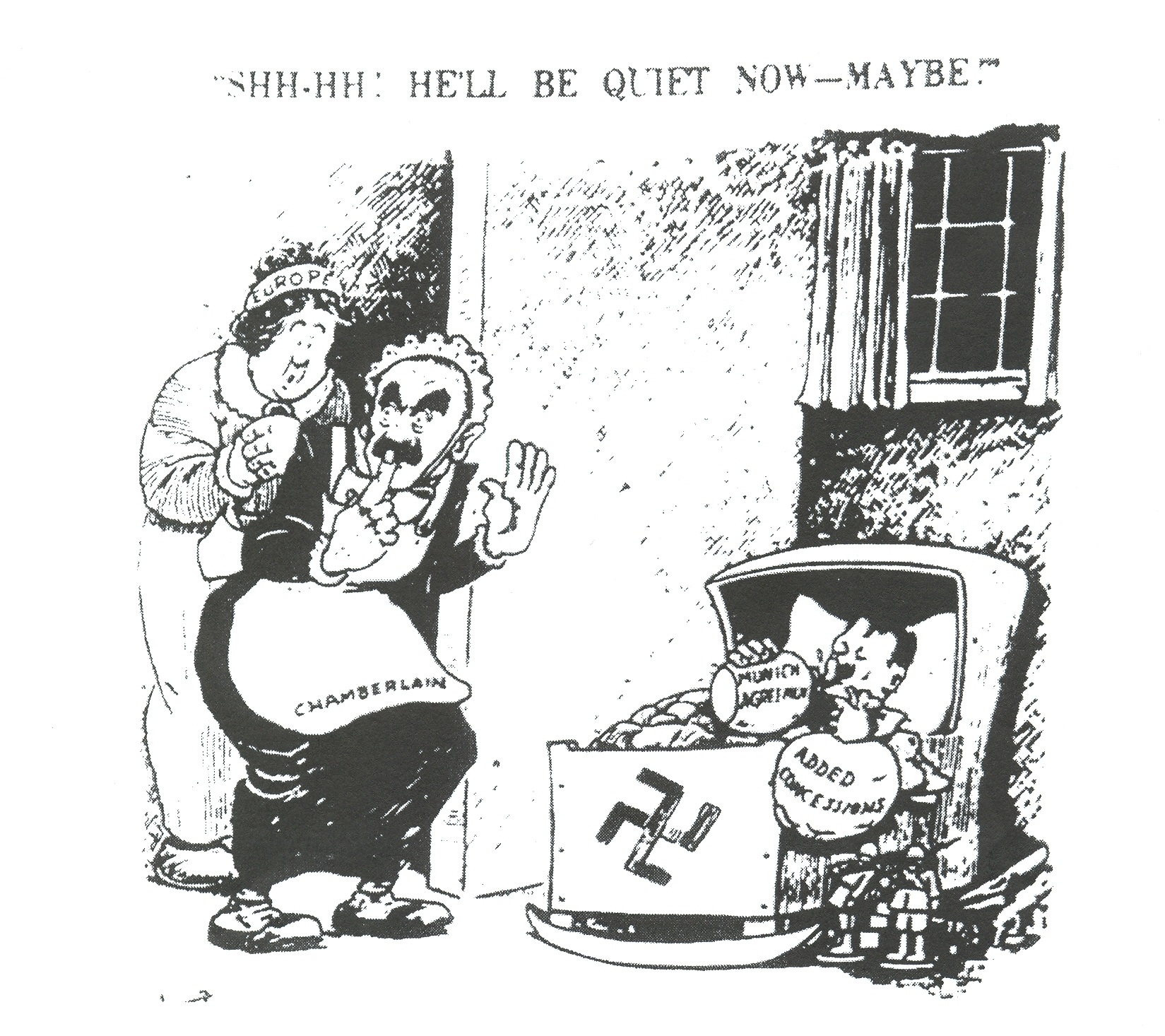 Who are the two figures dressed as nursemaids?Who is the “baby” in the cradle?What does the bottle symbolize?What does the cartoonist imply will happen when the baby has finished its bottle?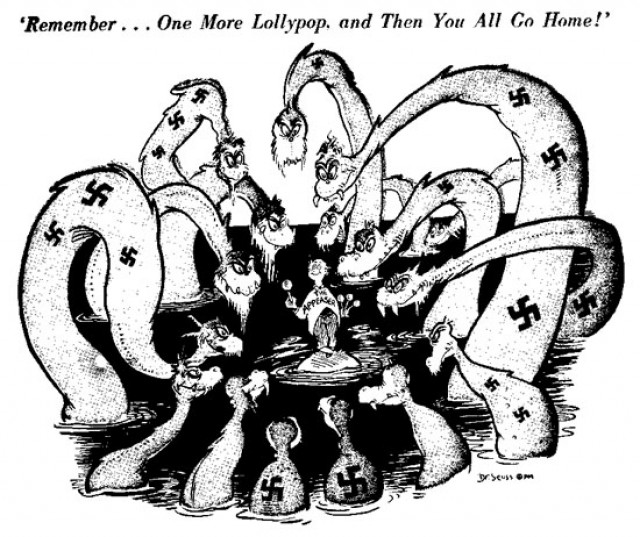 Who do the monsters represent?Who is “the appeaser” representing?Does the “lollypop” satisfy the monsters? Explain.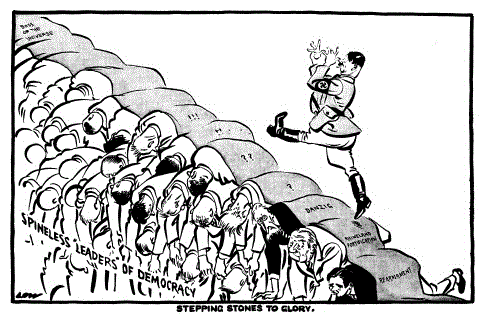 Who Who is the man walking?What is he walking on?What is the meaning of the cartoon above? Give this article a title?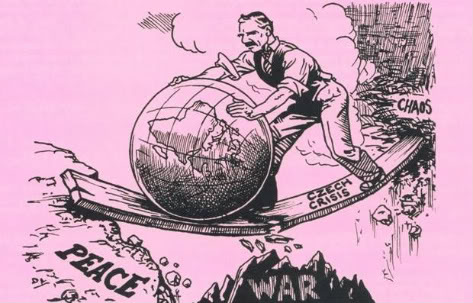 What event does the cartoon refer to?Who is the man in this cartoon?What is the symbolism of the globe?What is the message of this cartoon?